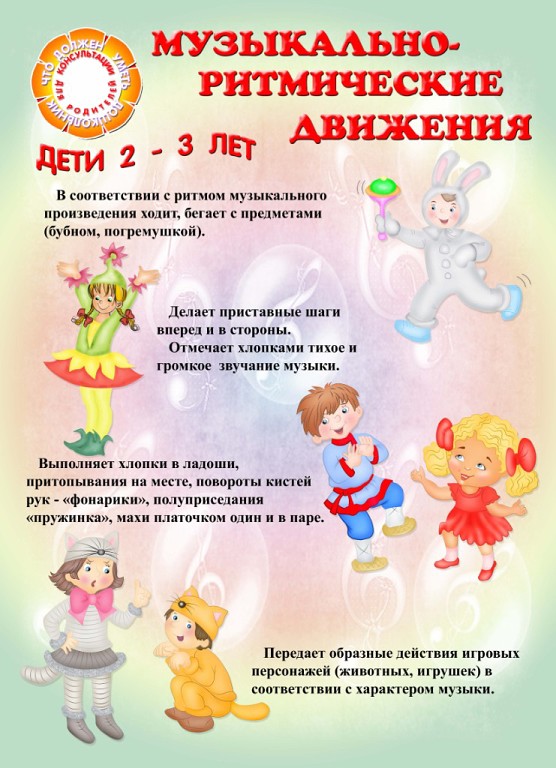 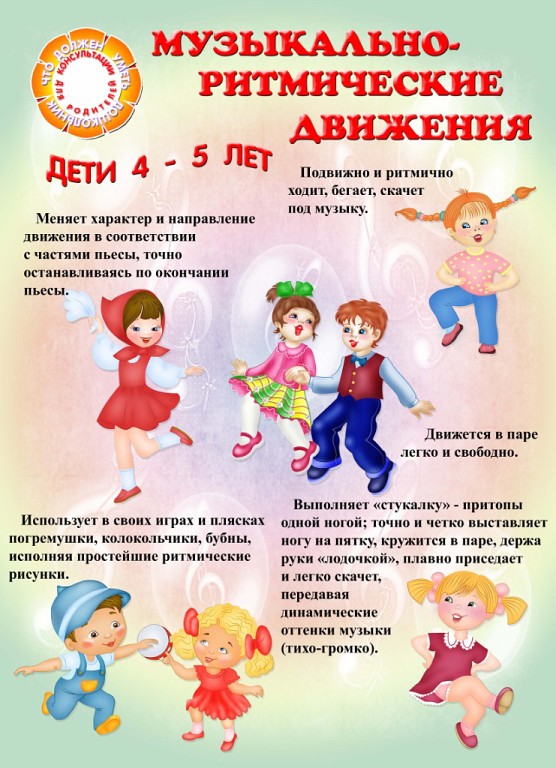 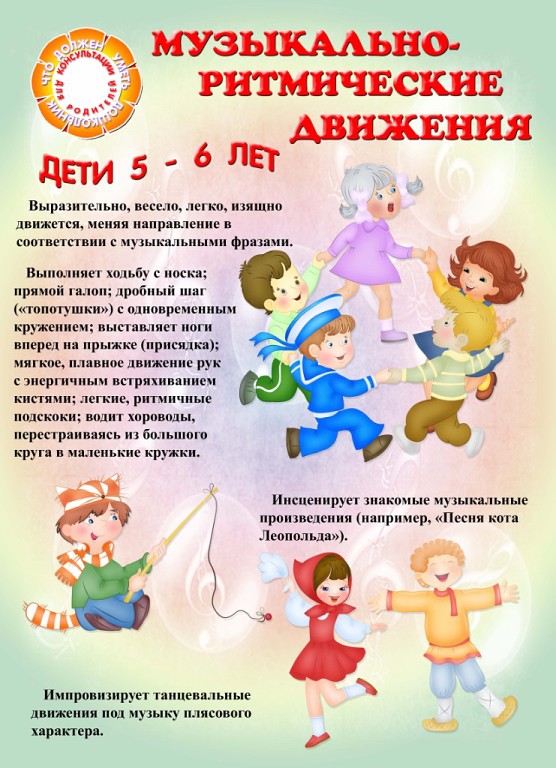 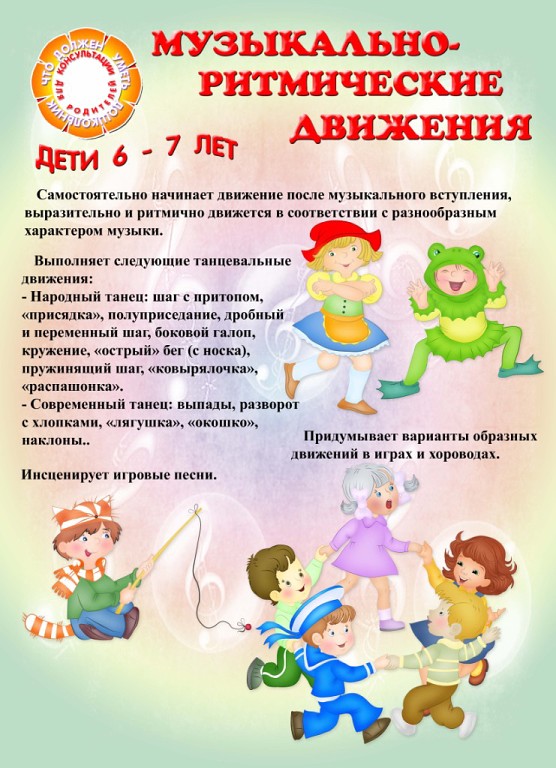 Интернет-ресурсы:  http://muz-rukdou.ru/forum/8-2526-2